KLASA:	119-03/23-03/11URBROJ:	514-08-03-01-02/01-23-04Zagreb, 2. kolovoza 2023.Na temelju članka 51. stavka 2. Zakona o državnim službenicima (Narodne novine, broj 92/05, 107/07, 27/08, 34/11, 49/11, 150/11, 34/12, 49/12, 37/13, 38/13, 138/15 - Odluka USRH, 61/17, 70/19, 98/19 i 141/22) i članka 8. stavka 4. Uredbe o raspisivanju i provedbi javnog  natječaja i internog oglasa u državnoj službi („Narodne novine“ broj 78/17 i 89/19) Komisija za provedbu javnog natječaja upućuje kandidate na testiranje i daje slijedeću obavijest:POZIV NA TESTIRANJE I OBAVIJEST KANDIDATIMAo provedbi postupka testiranjaTestiranje kandidata u postupku javnog natječaja KLASA: 119-03/23-03/11 objavljenog u „Narodnim novinama“ broj 67/23 za prijam u državnu službu u Ministarstvo pravosuđa i uprave, za radna mjesta:UPRAVA ZA GRAĐANSKO, TRGOVAČKO I UPRAVNO PRAVO SEKTOR ZA ZEMLJIŠNOKNJIŽNA I STVARNA PRAVA SLUŽBA ZA STVARNA PRAVAOdjel za izuzimanje od zabrane raspolaganja nekretninama- upravni referent - vježbenik - 1 izvršitelj/ica (rbr. 276.)UPRAVA ZA KAZNENO PRAVOSEKTOR ZA EVIDENCIJE, POMILOVANJA I PODRŠKU ŽRTVAMA I SVJEDOCIMASLUŽBA ZA EVIDENCIJE I POMILOVANJAOdjel za kaznene evidencije- viši upravni referent – vježbenik - 1 izvršitelj/ica (rbr. 302.)UPRAVA ZA SLUŽBENIČKI SUSTAVSEKTOR ZA SLUŽBENIČKE ODNOSESLUŽBA ZA UPRAVLJANJE I RAZVOJ LJUDSKIH POTENCIJALA U DRŽAVNOJ SLUŽBI- viši stručni referent - vježbenik – 1 izvršitelj/ica (rbr. 443.)UPRAVA ZA LJUDSKA PRAVA, NACIONALNE MANJINE I ETIKUSEKTOR ZA NACIONALNE MANJINESLUŽBA ZA REGISTAR VIJEĆA, KOORDINACIJA VIJEĆA I PREDSTAVNIKA NACIONALNIH MANJINA- viši upravni referent – vježbenik - 1 izvršitelj/ica (rbr. 497.)SLUŽBA ZA UPRAVLJANJE ELEKTRONIČKIM USLUGAMA- viši informatički tehničar za pravosudni informacijski sustav – vježbenik – 1 izvršitelj/ica (rbr. 705.) SAMOSTALNI SEKTOR ZA NABAVUSLUŽBA ZA PLANIRANJE I PRAĆENJE POSTUPAKA NABAVE- viši stručni referent – vježbenik - 1 izvršitelj/ica (rbr. 723.) ODRŽAT ĆE SE DANA 10. KOLOVOZA 2023. GODINE (ČETVRTAK) U MINISTARSTVU PRAVOSUĐA I UPRAVE U ZAGREBU, ULICA GRADA VUKOVARA 49, S POČETKOM U 9,00 SATI U DVORANI 415/IV. dok će se testiranje kandidata za radna mjesta: GLAVNO TAJNIŠTVOSEKTOR ZA PRAVOSUDNU INFRASTRUKTURU SLUŽBA ZA INVESTICIJSKO, TEKUĆE ODRŽAVANJE I ENERGETSKU UČINKOVITOST- stručni suradnik –  vježbenik - 1 izvršitelj/ica (rbr. 95.) UPRAVA ZA GRAĐANSKO, TRGOVAČKO I UPRAVNO PRAVO SEKTOR ZA PROPISE GRAĐANSKOG I TRGOVAČKOG PRAVASLUŽBA ZA OPĆE PROPISE GRAĐANSKOG MATERIJALNOG PRAVA I SUSTAV BESPLATNE PRAVNE POMOĆIOdjel za opće propise građanskog materijalnog prava- samostalni upravni referent – vježbenik – 1 izvršitelj/ica (rbr. 232.)SEKTOR ZA DRUGOSTUPANJSKE POSTUPKE I PROPISE UPRAVNOG PRAVASLUŽBA ZA STRATEŠKE PROJEKTE I PROPISE UPRAVNOG PRAVA- samostalni upravni referent - vježbenik - 1 izvršitelj/ica (rbr. 258.)UPRAVA ZA KAZNENO PRAVOSEKTOR ZA PROPISE KAZNENOG PRAVASLUŽBA ZA PROPISE KAZNENOG PROCESNOG PRAVAOdjel za kazneno procesno pravo- stručni suradnik – vježbenik - 1 izvršitelj/ica (rbr. 290.)UPRAVA ZA EUROPSKE POSLOVE, MEĐUNARODNU I PRAVOSUDNU SURADNJU I SPRJEČAVANJE KORUPCIJESEKTOR ZA MEĐUNARODNU PRAVNU POMOĆ I PRAVOSUDNU SURADNJU S DRŽAVAMA ČLANICAMA EUROPSKE UNIJESLUŽBA ZA MEĐUNARODNU PRAVNU POMOĆ I PRAVOSUDNU SURADNJU U KAZNENIM STVARIMAOdjel za pravosudnu suradnju u kaznenim stvarima s državama članicama Europske unije- stručni suradnik – vježbenik - 1 izvršitelj/ica (rbr. 350.)UPRAVA ZA POLITIČKI SUSTAV I OPĆU UPRAVUSEKTOR ZA GRAĐANSKA STANJA I MODERNIZACIJU UPRAVNOG POSTUPANJASLUŽBA ZA UPRAVNA POSTUPANJA- stručni suradnik – vježbenik - 1 izvršitelj/ica (rbr. 423.a)UPRAVA ZA SLUŽBENIČKI SUSTAVSEKTOR ZA LJUDSKE POTENCIJALESLUŽBA ZA LJUDSKE POTENCIJALE U MINISTARSTVUOdjel za upravljanje ljudskim potencijalima u Ministarstvu- stručni suradnik – vježbenik - 1 izvršitelj/ica (rbr. 461.)SLUŽBA ZA EVIDENCIJE I ANALIZE LJUDSKIH POTENCIJALA U MINISTARSTVU- stručni suradnik – vježbenik - 1 izvršitelj/ica (rbr. 464.b.)UPRAVA ZA ZATVORSKI SUSTAV I PROBACIJUPROBACIJSKI UREDIProbacijski ured Zagreb I – za područje Grada Zagreba- stručni suradnik – vježbenik - 1 izvršitelj/ica (rbr. 614.a)SAMOSTALNI SEKTOR ZA DIGITALIZACIJU PRAVOSUĐA I JAVNE UPRAVESLUŽBA ZA RAZVOJ ELEKTRONIČKIH USLUGA- informatički suradnik za pravosudni informacijski sustav – vježbenik - 1 izvršitelj/ica (rbr. 700.) ODRŽATI ISTOGA DANA, 10. KOLOVOZA 2023. GODINE (ČETVRTAK), U MINISTARSTVU PRAVOSUĐA I UPRAVE U ZAGREBU, ULICA GRADA VUKOVARA 49, S POČETKOM U 10,00 SATI U DVORANI 415/IV. Temeljem članka 10. Uredbe o raspisivanju i provedbi javnog natječaja i internog oglasa u državnoj službi  kandidat koji ne pristupi testiranju u zakazanom terminu više se ne smatra kandidatom u postupku.Kandidati su dužni pristupiti testiranju 15 minuta prije početka testiranja radi pravovremene registracije.Pravila testiranja:Sukladno članku 11. Uredbe o raspisivanju i provedbi javnog natječaja i internog oglasa u državnoj službi testiranje se provodi u dvije faze.U prvu fazu testiranja mogu pristupiti svi kandidati koji su dostavili pravovremenu i urednu prijavu i koji ispunjavaju formalne uvjete iz javnog natječaja, a ne mogu pristupiti osobe koje su dobile obavijest da se ne smatraju kandidatima prijavljenim na javni natječaj.Po dolasku na testiranje od kandidata će biti zatraženo predočenje odgovarajuće identifikacijske isprave (važeće osobne iskaznice ili putovnice) radi utvrđivanja identiteta. Kandidati koji ne mogu dokazati identitet ne mogu pristupiti testiranju.Nakon utvrđivanja identiteta kandidatima će biti podijeljeni testovi provjere znanja osnova upravnog područja za koje je raspisan javni natječaj.Za vrijeme provjere znanja nije dopušteno:koristiti se bilo kakvom literaturom odnosno bilješkama,koristiti mobitel ili druga komunikacijska sredstva,napuštati prostoriju u kojoj se provjera obavlja,razgovarati s ostalim kandidatima niti na drugi način remetiti koncentraciju kandidata.Kandidati koji bi se ponašali neprimjereno ili bi prekršili jedno od gore navedenih pravila bit će udaljeni s testiranja i njihov rezultat Komisija neće bodovati.Isti dan nakon prve faze testiranja na web stranici Ministarstva pravosuđa i uprave https://mpu.gov.hr/  bit će objavljeni rezultati pod šiframa koje će kandidati zaprimiti u prvoj fazi testiranja te poziv u drugu fazu testiranja koja će se održati 11. kolovoza 2023. godine.Druga faza testiranja sastoji se od poznavanja rada na računalu (za radno mjesto br. 700. provjere naprednog poznavanja rada na računalu, a za radno mjesto br. 705. osnovno poznavanje rada na računalu) i za radna mjesta 232., 290., 350., 423.a, 700. i 705. provjere znanja engleskog jezika, odnosno za radno mjesto br. 95. provjere poznavanja engleskog jezika.Nakon druge faze testiranja na web stranici ( https://mpu.gov.hr/ ) Ministarstva pravosuđa i uprave bit će objavljeni rezultati testiranja i poziv na intervju (razgovor) s Komisijom. Prije intervjua kandidati će imati mogućnost uvida u testove I i II faze testiranja uz prethodnu najavu komisiji.Nakon provedenog intervjua (razgovora) Komisija utvrđuje rang-listu kandidata prema ukupnom broju bodova ostvarenih na testiranju i intervjuu. Komisija za provedbu javnog natječaja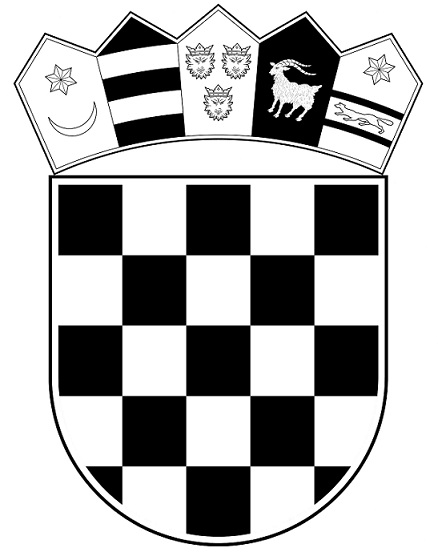 REPUBLIKA HRVATSKAMINISTARSTVO PRAVOSUĐA I UPRAVEKomisija za provedbu javnog natječaja